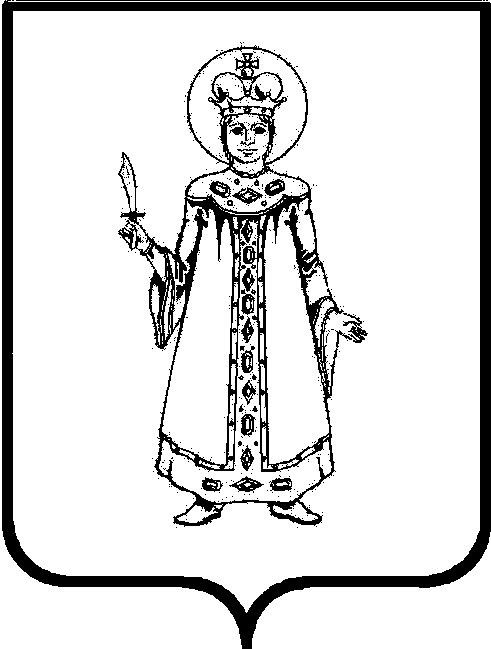 П О С Т А Н О В Л Е Н И ЕАДМИНИСТРАЦИИ СЛОБОДСКОГО СЕЛЬСКОГО ПОСЕЛЕНИЯ УГЛИЧСКОГО МУНИЦИПАЛЬНОГО РАЙОНАот 13.02.2023    № 48О принятии решения об упрощенном осуществлении внутреннего финансового аудита и наделении полномочиями внутреннего финансового аудита
	В соответствии с п.5 ст. 160.2-1 Бюджетного кодекса РФ, приказом Минфина России от 18.12.2019 №237-н «Об утверждении федерального стандарта внутреннего финансового аудита «Основания и порядок организации, случаи и порядок передачи полномочий по осуществлению внутреннего финансового аудита» и Уставом Слободского сельского поселения АДМИНИСТРАЦИЯ ПОСЕЛЕНИЯ ПОСТАНОВЛЯЕТ:1. Принять решение об упрощенном осуществлении внутреннего финансового аудита Администрацией Слободского сельского поселения Угличского муниципального района Ярославской области.2. Наделить полномочиями по осуществлению внутреннего финансового аудита Главу Слободского сельского поселения Аракчееву Марину Анатольевну.Глава Слободского сельского поселения Аракчеева Марина Анатольевна принимает на себя и единолично несет ответственность за результаты выполнения бюджетных процедур, а также самостоятельно выполняет действия, направленные на достижение целей осуществления внутреннего финансового аудита.3. Опубликовать настоящее постановление в Информационном вестнике Слободского сельского поселения, на официальном сайте Слободского сельского поселения: http://слободское-адм.рф/4. Контроль за исполнением настоящего постановления оставляю за собой.5. Постановление вступает в силу с момента опубликования.Глава АдминистрацииСлободского сельского поселения	                                       М.А. Аракчеева